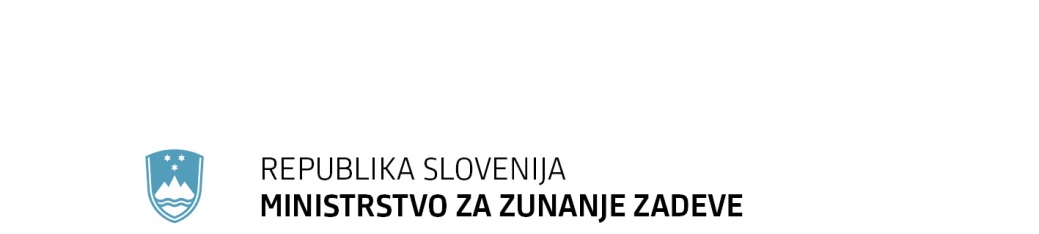 Številka: 0237-5/2021/1Datum: 17.6.2021V skladu z 52. in 78. členom Zakona o stvarnem premoženju države in samoupravnih lokalnih skupnosti (Uradni list RS, št. 11/18 in 79/18; v nadaljnjem besedilu: ZSPDSLS-1) in 19. členom Uredbe o stvarnem premoženju države in samoupravnih lokalnih skupnosti (Uradni list RS, št. 31/18, v nadaljnjem besedilu: Uredba) Ministrstvo za zunanje zadeve (v nadaljevanju: MZZ) objavlja NAMERO O SKLENITVI NEPOSREDNE POGODBE ZA PRODAJO VOZILPredmet razpolaganja s stvarnim premoženjem države so naslednja vozila:Vsa vozila se prodajajo po načelu "videno – kupljeno". Na vozilih ne obstaja predkupna pravica ali druge omejitve v zvezi s postopkom razpolaganja.Interesenti, lahko pridobijo podrobnejše informacije o vozilih vsak delovni dan, na tel. št. 01/478 2150, e-naslov: gp.mzz@gov.si. Ogled vozila je mogoč po predhodnem dogovoru (tel. št. 01/478 2150). Kontaktna oseba je Nejc Zajc. Način vložitve ponudbPisne ponudbe za eno vozilo z vidno oznako "ODPRODAJA SLUŽBENEGA VOZILA" je potrebno predložiti na naslov: Republika Slovenija, Ministrstvo za zunanje zadeve, Prešernova 25 1000 Ljubljana. Pisne ponudbe z vidno oznako "ODPRODAJA SLUŽBENEGA VOZILA" se lahko pošljejo tudi po elektronski pošti na naslov gp.mzz@gov.si.Rok za oddajo ponudb je 20 dni od objave na spletni strani MZZ. Obravnavane bodo ponudbe, oddane priporočeno po pošti ali jih bo MZZ prejelo po elektronski naslov, najkasneje do 24. ure zadnjega dneva roka za oddajo ponudb. V ponudbi mora ponudnik obvezno navesti svoje podatke (naziv, naslov), kontaktne podatke, ponudbeno ceno ter izjavo o vezanosti dane ponudbe vsaj 30 dni. Sklenitev pogodbeVozilo bo prodano kupcu, ki bo za vozilo ponudil najvišjo ceno. MZZ, bo skladno s četrtim odstavkom 52. člena ZSPDSLS-1 in 19. členom Uredbe, če bo zainteresiranih več oseb, z njimi opravilo pogajanja o ceni in drugih pogojih. MZZ bo z izbranim ponudnikom sklenilo neposredno prodajno pogodbo.Kupec je dolžan celotno kupnino v enkratnem znesku, plačati v 8 dneh od podpisa pogodbe. Plačilo kupnine v navedenem roku je bistvena sestavina pogodbe. Vse stroške v zvezi s prodajo vozila plača kupec.MZZ, bo prenos in izročitev vozila opravilo po plačilu celotne kupnine, kupec pa ga je dolžan prevzeti v 5 dneh od plačila celotne kupnine, na naslovu Ministrstva za zunanje zadeve, Grajska cesta 1, 1234 Mengeš.MZZ ali pooblaščena oseba s soglasjem predstojnika lahko ustavita ta postopek do sklenitve pogodbe.  									Jožef Drofenik								         v. d. generalnega sekretarjaDatum objave: 18.6.2021Datum izteka 20 dnevnega roka za oddajo ponudbe: 8.7.2021vrsta vozilaRENAULT GRAND ESPACE / 2.0 / DCIletnik2007datum prve registracije11/2007prevoženi km na dan 7.7.2020259.333 kmIdent. št. - VINVF1JK01C638739061motorM9R A7 (tip), 110 Kw (moč), 1995 ccm (prostornina)barva vozilaE9MKlimaDaVrsta gorivaDieselvrsta vozilaTOMOS FLEXER (MOPED DVOKOLO)letnik2017datum prve registracije04/2017prevoženi km na dan 7.7.20201000Ident. št. - VINZZ1A24DAA00E72710motorA240-AA(tip), 1 Kw (moč), 49 ccm (prostornina)barva vozilaS9MVrsta gorivaBencinvrsta osebnega vozilaNISSAN QASHQAI / 2.0 / 16V / 4X4letnik2008datum prve registracije6/2008prevoženi km na dan 7.7.2020151.149 kmIdent. št. - VINSJNFBNJ1OU1253007motorMR20 (tip), 104 Kw (moč), 1997 ccm (prostornina)barva vozilaE9MKlimaDaVrsta gorivaBencin